                                              Hoja de vida 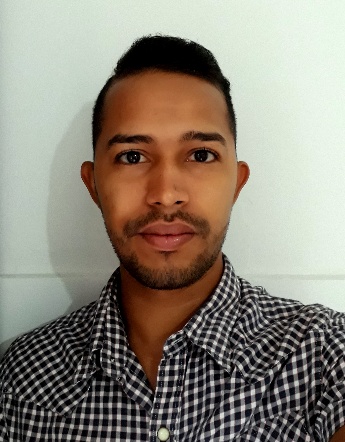 JEISON ENRIQUE SERRANO REYESDATOS PERSONALESNACIONALIDAD: VENEZOLANA EDAD: 25 AÑOS. (16-03-1993).Permiso de trabajo: (PEP)	Residencia: barrió Moravia calle 81f #92-29 Contacto: 310-4302921Whatsapp: 350-4266075EMAIL: jeisonserranoreyes@gmail.comInstagram: @jeisonserranomusic                     @publicidad_mfvSocio de:    @smoothiesfruitscFacebook:   jeison serrano reyesESTUDIOSEDUARDO CHOLLET BOADA EDO PORTUGUESA DE 1er-9no AÑO. FRANCISCO ALVARADO 4to-5to AÑO BACHILLER EN CienciaActualmente cursa el 5to semestre de la LC.MUSICAde la UNIVERSIDAD EXPERIMENTAL DEL TACHIRA (UNET).CURSOS REALIZADOS-Windows office: word, power point, excel.-Ventas y marketing de las redes en Ceorma C.A  2011.-Oratoria y locución 2011.-Encuentro nacional de coros en el estado MERIDA .-Cátedra itinerante de música venezolana.   -Taller de canto con la profesora fabiola jose docente de Une Arte caracas.  -Curso de canto y grabación 08/01/2014 en date música, profesor JHOAN PARILLI. - Ventas y marketing de las redes en Maracaibo convención hotel Maruma.    -Masterizacion  de audio conocimientos en adobe audition, flstudio, cubase.  -Photografia y photo shop diseño, grafico  publicidad y manejo de redes sociales. -Dirección, metodología y enseñanza. -Aprendiz del Sena en el curso de C.R.M: Administración con la relación de los clientes.  -Comercio electrónico, Google actívate, cursando actualmente.-E-COMERCE en el cedezo de la ladera  actualmente.                                             Empleos:-Mantenimiento de aires acondicionados 2010.-Mesero y atencion al cliente en la casona barrio obrero 2011.-Ceramicenter impor topes de cocina, ayudante de producción y montaje 2012. -Asesor de ventas de amway , ilusión 2013.-Docente de música en la escuela ramón buena hora barrio las flores 2014.-atencion al cliente, administrador, almacenista e inventariado de mercancía de Tracvenca Venezuela repuestos de montacargas y tractores2014.-encargado de produccion,empaquetado al vacio y distribucion del producto (valle fresco)-encargado de producion y distribucion de hielo cool frees sc-Beraka mundo mascota, asesor de venta y atención al cliente 2015.-Docente de la academia jlp producciones, encargado de marketing y producción de eventos sociales y académicos @academia_jlp.-Venta de artículos musicales por las diferentes plataformas digitales.-Cuñas radiales y flayers para publicidad. -Supervisor de rubro en la central azucarera Portuguesa.-Ayudante parrilla, y atencion al cliente , parrilla árabe Barranquilla-Encargado de montaje y ecualización de sonido Barranquilla (zona 80)barranquilla-Auxiliar de cocina Camilo Gourmet  Medellín.-Mesero Camilo Gourmet Alma centro.-Digitador en studio max , encargado de marketing y comunity manager